BINGO!					Jméno: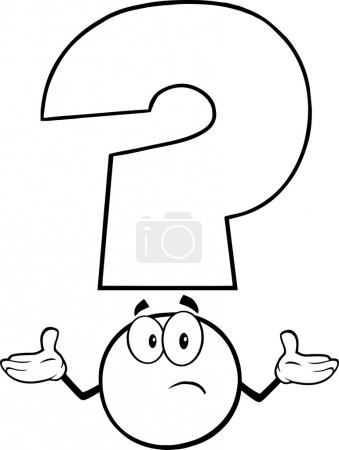 Vybrané pojmy + definice: Aminokyselina = substituční derivát karboxylové kyseliny. Základní stavební jednotka proteinů.Peptidová vazba = vazba, která vzniká mezi AK při syntéze bílkovin mezi C jedné AK a N druhé. Současně dochází k odštěpení molekuly vody.Denaturace = proces, při kterém dochází k narušení prostorového uspořádání bílkovin. Lze ho dosáhnout např. teplotou (více jak 60 °C, prudkou změnou pH, srážení ionty těžkých kovů apod.Primární stavba bílkovin = sekvence aminokyselin v řetězci bílkoviny – spojeny peptidovou vazbouSekundární stavba bílkovin = prostorové uspořádání AK řetězců. Např. a–helix, b–sheet. Je podmíněna vznikem vodíkových můstkůTerciární stavba bílkovin = trojrozměrné uspořádání celého peptidového řetězce – střídání sekundárních struktur. Podle tvaru a vlastností rozlišujeme strukturu globulární a fibrilární.Kvarterní stavba bílkovin = uspořádání podjednotek velkých komplexních bílkovin. Tuto strukturu nemají všechny bílkoviny.Proteosyntéza = syntéza bílkovin Enzym = biokatalyzátor zprostředkovávající všechny biochemické reakce v organismu. Keratin = strukturní bílkovina zajišťující pevnost – vlasy, chlupy, nehtyHemoglobin = transportní bílkovina, součástí červených krvinek, přenáší kyslík po celém těleImunoglobuliny = protilátka, bílkovina součástí imunitního systému organismů. Je schopna identifikovat a zničit cizí objekty.Metodika: Učitel napíše na tabuli všech 12 výše vypsaných pojmůŽáci si vyberou 9 z nich náhodně je rozmístí do tabulky (1 strana)Učitel přečte definice jednotlivých pojmů a žáci na základě definic škrtají políčka s příslušnými pojmy. Jakmile někdo dosáhne binga = přeškrtne celý sloupec či řadu, zvolá BINGO a dané pojmy vysvětlí vlastními slovy ostatním. Tento proces lze opakovat až do chvíle, kdy žáci přeškrtají všechna políčka ve své tabulce. Vítěz opět vysvětlí pojmy ostatním Při vysvětlování daných pojmů ostatní žáci dávají pozor a upozorňují na případné chyby.